Уважаемые коллеги!Приглашаем Вас принять участие в работе Х Всероссийской научно-практической конференции с международным участием «Молодежь и государство: научно-методологические, социально-педагогические и психологические аспекты развития современного образования».К участию в конференции приглашаются аспиранты, соискатели, докторанты, студенты (только в соавторстве с научным руководителем), преподаватели вузов, научные работники, учителя школ, практикующие психологи.Конференция пройдет с 27 октября 2020 г. в 16.00 в дистанционном формате в приложении Microsoft Teams (https://teams.microsoft.com/l/team/19%3aebf92ccdaf1a4277a16388c77ca39a67%40thread.tacv2/conversations?groupId=cd42269f-79ad-4d18-9738-3310d43a1efc&tenantId=324ce0dc-5ac8-4755-b2a4-26f07cff6dbb).  Все авторы, материалы которых примут в программу конференции, будут приглашены по электронной почте, указанной при регистрации, добавлены в одноименную команду Teams, где смогут выступить с докладами и тезисами.  С Программой конференции можно ознакомиться с  26.10.2020. на сайте Института педагогического образования и социальных технологий Тверского государственного университета (https://pedfak.tversu.ru/pages/1196) Основные направления работы конференции:Государственная политика в образовании молодежи: исторический опыт и современностьПроблемы адаптации современной учащейся и студенческой молодежи в условиях реформирования системы образования;Молодежь и здоровьесберегающая политика государства;Организация ученического и студенческого самоуправления: проблемы и перспективы; Молодежные движения и организации;Реализация концепции неформального образования в муниципалитетах;Проблемы и перспективы инклюзивного образования молодежи Технологии проектирования образовательных систем;Проблемы, перспективы, технологии работы с одаренной молодежью в современной системе образования Современная языковая среда и молодежь Духовно-нравственный потенциал, ценностные ориентиры и отношения современной молодежи в процессе реализации «Стратегии 2020»Молодежь и современные информационные технологииПрофессиональные и образовательные траектории молодежи в современном миреИнновационные проекты по гражданскому воспитанию молодежиСовременные подходы к профориентации молодежиЭтнокультурологические основы воспитания молодежиАктуальные вопросы on-line обученияЯзыки конференции: русский, белорусский, английский.По итогам работы конференции будет выпущен сборник научных трудов конференции и зарегистрирован в наукометрической базе РИНЦ  (Российский индекс научного цитирования).Требования к научным статьям:Объем –  минимум 5 страниц, максимум 10 страниц (А4, Times New Roman, поля 2,5 со всех сторон, кегль 15, интервал 1). Правила оформления: код УДК в верхнем левом углу; на следующей строке название статьи на русском языке прописными буквами по центру;на следующей строке  фамилия, имя, отчество автора (соавторов) обычным шрифтом по центру; на следующей строке полное название организации – место работы автора (соавторов) в именительном падеже, страна, город на русском языке, адрес электронной почты автора (соавторов) по центру.Аннотация (3-5 предложения, кегль 12), ключевые слова (5-10, кегль 12), текст статьи, алфавитный Список литературы, который размещается в конце статьи (с указанием автора, названия, места и года издания, издательства, количества страниц). После Списка литературы располагаются Сведения об авторе публикации: ФИО, регалии, должность и место работы, научные интересы, e-mail и телефон (нужен для экстренной связи с автором, опубликован НЕ будет!).Ссылки на литературу делаются в тексте по модели [1, с.25]. Сноски внизу страницы не допускаются.Нумерацию страниц НЕ ставить!После Сведений об авторе публикации (кегль 12) необходимо разместить данные на английском языке: название статьи, ФИО автора, аннотация, ключевые слова.Авторы несут ответственность за стилистику, орфографию и фактическую достоверность представляемых материалов.Для участия в Конференции необходимо направить в электронном виде на адрес представителя Редакционной коллегии Krylova.MA@tversu.ruследующие документы в отдельных файлах:Заявка участника (см. Приложение 1).Электронный вариант статьи, оформленный по указанным требованиям.Скриншот проверки статьи на антиплагиат (оригинальность не менее 70%).Кроме того, все авторы статей высылают Согласие на обработку персональных данных и Лицензионный договор (см. Приложение 2). Эти документы высылается по почте (обычной, не электронной!) либо приносятся по указанному контактному почтовому адресу.В течение 2-х суток после получения заявки, статьи и лицензионного договора представитель Редакционной коллегии высылает участнику по электронной почте ответ о принятии, отклонении или необходимости доработки материалов.К первому дню Конференции редакционная коллегия размещает принятые материалы по адресу дискуссионной площадки (), вход на которую  доступен только для участников Конференции. В день работы конференции Организационная коллегия организует обсуждения принятых материалов.  		По итогам работы конференции Организационная коллегия в течение недели выпускает электронный сборник материалов и статей конференции, передает электронный сборник в научную библиотеку ТвГУ и в Научную Электронную Библиотеку eLIBRARY.RU для регистрации в наукометрической базе РИНЦ	Контакты организаторов для участниками  Конференции:170021, Россия, Тверь, ул. 2-я Грибоедова, 24, ауд. 213   8 920 696 5247, (мобильный + Viber, WhatsApp)   Krylova.MA@tversu.ru  (Марина Андреевна Крылова) Публикация печатного варианта сборника  в 2020 году не предусмотрена!Образец оформления статьи см. Приложение 1.С авторами всех принятых к включению в электронный и печатный варианты сборника статей будет заключен Лицензионный договор (см. Приложение 2). Также требуется согласие на обработку персональных данных (Приложение 3). Лицензионный договор и согласие на обработку персональных данных высылаются по почте (обычной, не электронной!)Авторы несут ответственность за стилистику, орфографию и фактическую достоверность представляемых материалов.УСЛОВИЯ УЧАСТИЯ В  КОНФЕРЕНЦИИ:Участие бесплатное (включает размещение материалов для обсуждения на дискуссионной интернет-площадке, участие в обсуждении, включение статьи в электронный вариант сборника, который будет размещен в РИНЦ в течение 3-х - 6-ти месяцев, рассылка по электронной почте Сертификатов участников всем выступившим докладчикам). Важно: в электронном варианте сборника мы имеем право помещать статьи только тех авторов, которые заключили лицензионный договор!Для участия в конференции следует заполнить Заявку участника, сфотографировать или отсканировать ее и прислать по указанной контактной электронной почте или принести (прислать) на указанный контактный почтовый адресЗАЯВКА УЧАСТНИКАПрошу считать меня (просим считать нас) участником VIII Всероссийской научно-практической конференции с международным участием «Молодежь и государство: научно-методологические, социально-педагогические и психологические аспекты развития современного образования. Разрешаю опубликовать предоставленные мною материалы в сборнике статей.Контрольные даты проведения конференцииПриложение 1Образец оформления статьиУДК 364.65(470.331)	ОБРАЗОВАТЕЛЬНАЯ ПОДДЕРЖКА  НАИМЕНЕЕ СОЦИАЛЬНО ЗАЩИЩЕННОЙМОЛОДЕЖИ В ТВЕРСКОМ ГОСУДАРСТВЕННОМ УНИВЕРСИТЕТЕЮ.А. Малышева 1, О.О. Копкарева 2, В.Г. Малышева31,2,3 Тверской государственный университетВ статье обсуждаются некоторые направления государственной политики в сфере образовательной поддержки наименее социально защищенных групп молодежи (детей-сирот, инвалидов, молодых матерей и др.).  Рассматриваются пути ее реализации в Тверском государственном университете. В частности, описываются ход и первые итоги эксперимента по обучению молодых матерей на подготовительном отделении ТвГУ.Ключевые слова: молодежь, наименее социально защищенные группы населения, образовательная поддержка, эксперимент по обучению молодых матерей, подготовительное отделение.Текст статьи Текст статьи Текст статьи Текст статьи Текст статьи Текст статьи Текст статьи Текст статьи Текст статьи Текст статьи Текст статьи Список литературы1.2.EDUCATIONALSUPPORT OF LEAST SOCIALLY PROTECTEDYOUTHINTVERSTATEUNIVERSITYJ.A. Malysheva, Kopkareva O.O., V.G. Malysheva, Tver State UniversityThis article discusses some of the directions of the state policy in the field of educational support to the least socially protected groups of young people(orphans, disabled, young mothers and others).ThewayitisimplementedintheTverStateUniversityareconsidered.In particular, it describes the process  and first results of the experiment on the training of young mothers at the preparatory department of Tver State University.Keywords: youth, least socially protected groups of the population, educational support, experiment on the training of young mothers, preparatory department.Сведения об авторах:Малышева Юлия Анатольевна – кандидат химических наук, доцент кафедры естествознания, руководитель подготовительного отделения ФГБОУ ВО «Тверской государственный университет», e-mail: PO@tversu.ruКопкарева Ольга Олеговна – кандидат биологических наук, доцент кафедры естествознания, специалист по учебно-методической работе подготовительного отделения ФГБОУ ВО «Тверской государственный университет, e-mail: PO@tversu.ruМалышева Валентина Григорьевна – кандидат биологических наук, заведующая кафедрой естествознания ФГБОУ ВО «Тверской государственный университет, e-mail: PO@tversu.ruПриложение 2Лицензионный договор о предоставлении права использования произведенияг. Тверь                                                                                         «___»______________ 2020 г.Федеральное государственное бюджетное образовательное учреждение высшего образования «Тверской государственный университет», именуемый в дальнейшем «Лицензиат», в лице и.о. ректора Л.Н Скаковской, действующего на основании Устава, с одной стороны и авторский коллектив в составе фамилия имя отчество ВСЕХ авторов в родителльном падеже, именуемый в дальнейшем «Лицензиар», с другой стороны, а вместе именуемые «Стороны», заключили настоящий договор о нижеследующем.Предмет договорЛицензиар обязуется предоставить Лицензиату право использования произведения в установленных настоящим договором пределах, а Лицензиат обязуется принять соответствующее право и использовать его в пределах, установленных законом и настоящим Договором.Объектом авторских прав, право использования которого предоставляется по настоящему договору, является научная статья «Название статьи», опубликованная в сборнике трудов X Всероссийской научно-практической конференции с международным участием. «Молодежь и государство: научно-методологические, социально-педагогические и психологические аспекты развития современного образования», прошедшей 27 октября 2020 года в дальнейшем именуемая «произведение».Лицензиар обязуется предоставить Лицензиату право использовать произведение следующим образом:воспроизведение произведения;распространение экземпляров произведения любым способом;импорт оригинала или экземпляров произведения в целях распространения;доведение произведения до всеобщего сведения путем передачи в эфир или по кабелю или с помощью иных аналогичных средств.Территория, на которой допускается использование произведения, не ограничена. Права использования произведения предоставляются Лицензиату с сохранением за Лицензиаром права выдачи лицензий другим лицам.2.Права и обязанности СторонЛицензиат может использовать произведение только в пределах тех прав и теми способами, которые предусмотрены настоящим лицензионным договором.С письменного согласия Лицензиара Лицензиат может по сублицензионному договору предоставить право использования произведения другому лицу в пределах тех прав и тех способов использования, которые предусмотрены лицензионным договором для него самого.В течение срока действия лицензионного договора Лицензиар обязан воздерживаться от каких-либо действий, способных затруднить осуществление Лицензиатом предоставленного ему права использования произведения в установленных настоящим договором пределах.3.Срок действия договора3.1. Права, указанные в п. 1 настоящего договора, передаются Лицензиаром Лицензиату на срок действия авторских нрав.3.2. В случае прекращения исключительного права лицензионный договор прекращается.4. Вознаграждение Лицензиара4.1. За использование произведения не предусматривается выплата какого-либо вознаграждения. Передача права использования произведения осуществляется на безвозмездной основе.5.Ответственность по договору За использование произведения способом, не предусмотренным настоящим договором, либо по прекращении действия договора, либо иным образом за пределами прав, предоставленных договором, Лицензиат несет ответственность за нарушение исключительного права на произведение, предусмотренную Гражданским кодексом РФ и другими нормативно-правовыми актами. Лицензиар гарантирует наличие у него предоставляемых по настоящему договору исключительных прав на произведение.6.Заключительные положенияНастоящий договор вступает в силу с момента его подписания.Настоящий договор составлен в двух аутентичных экземплярах - по одному для каждой из Сторон.Во всем, что не предусмотрено настоящим договором, Стороны руководствуются действующим законодательством РФ.7.Реквизиты и подписи СторонЛицензиат Федеральное государственное бюджетное образовательноеучреждение высшего образования«Тверской государственный университет»170100, Тверь, ул. Желябова, д.33ИНН 6905000791 КПП 695001001УФК по Тверской области (ТвГУ л/с 20366Х47230)р/с 40501810500002000001 ОТДЕЛЕНИЕ ТВЕРЬБИК 042809001ОКТМО 28701000От лицензиата:И.и. ректора ТвГУ                                                             ______________   Л.Н. СкаковскаяЛицензиарФамилия, имя, отчество Адрес (с индексом):Паспорт: серия ___ номер _____, кем и когда выдан ___________Дата рождения _________________(Подпись)Все то же для всех  СОАВТОРОВ, если он есть. Если их  нет, то одна подпись!!!!!!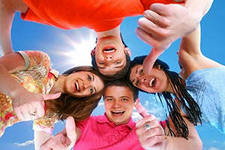 X Всероссийская научно-практическая конференция  с международным участием «Молодежь и государство: научно-методологические,  социально-педагогические и психологические аспекты развития современного образования»Фамилия, имя, отчество автора (-ов) (полностью)Подпись (подписи)Место учебы или работыДолжность или курсКонтактный телефонE-mailНазвание статьиКоличество страниц Предполагаемое название направления Нужен ли сертификат участника? Да/ нетПрием статейпо 25.10.2020 (включительно)Размещение  принятой статьи в команде ТимсПо мере поступления до 26 октябряВерстка электронного сборникаС 28.10.2020  по 05.11.2020Начало работы Конференции27.10.2020 в 16.00.Размещение статей в системе РИНЦВ течение 3-х - 6-ти месяцев после окончания работы конференции